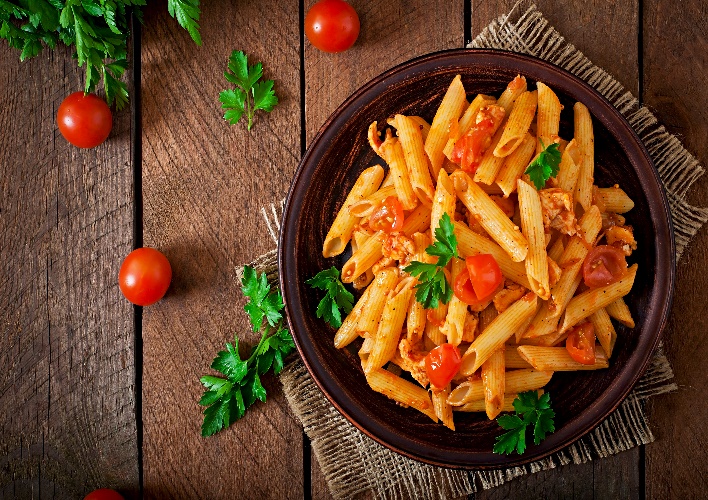 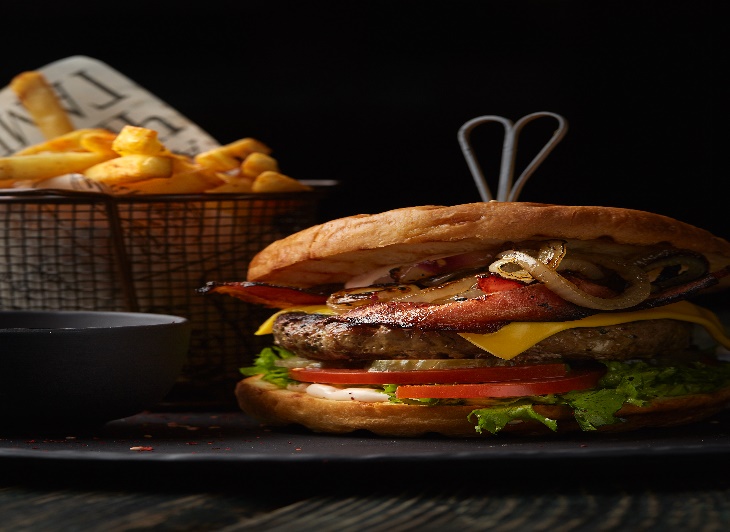 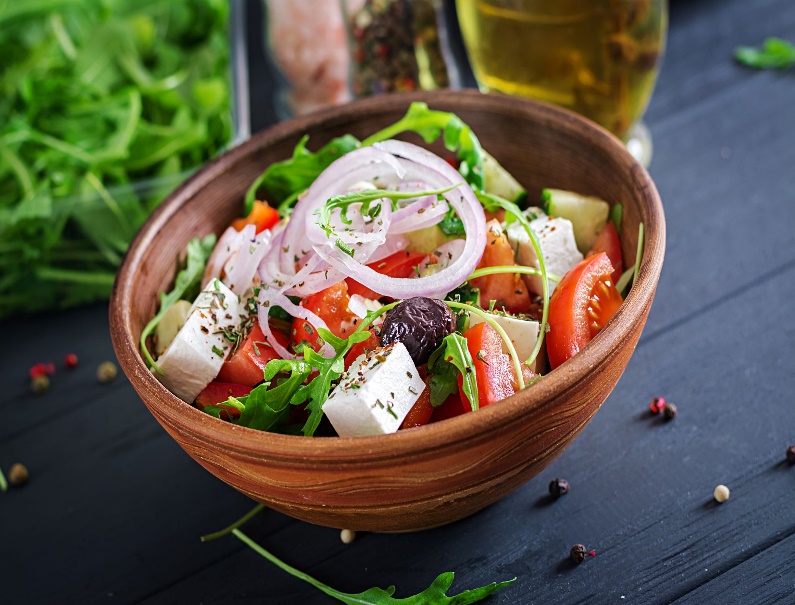  SPECIALTY MENU SPECIALTY MENUMenu Item Name00Menu DescriptionMenu Item Name00Menu DescriptionMenu Item Name00Menu DescriptionMenu Item Name00Menu DescriptionMenu Item Name00Menu DescriptionMenu Item Name00Menu DescriptionMenu Item Name00Menu DescriptionMenu Item Name00Menu DescriptionMenu Item Name00Menu DescriptionMenu Item Name00Menu Description